                                        ПОСТАНОВЛЕНИЕ                                                 «_02_»___02___2021 года                          №_30____пос. Энем       О плане мероприятий по проведению месячника  оборонно-массовой работы в МО «Энемское городское поселение», посвященного 78-ой годовщине освобождения п. Энем и Тахтамукайского района от немецко-фашистских захватчиков.      В феврале 2021 года исполняется 78 лет со дня освобождения п. Энем и Тахтамукайского района от немецко-фашистских захватчиков. В целях патриотического, нравственного воспитания молодежи 	ПОСТАНОВЛЯЮ:1.  Провести в муниципальном образовании «Энемское городское поселение» месячник      по оборонно-массовой работе в период с 25 января по 25 февраля 2021 год.2.  Утвердить состав организационного комитета по подготовке и проведению месячника по оборонно-массовой работе, посвященного 78-ой годовщине освобождения п. Энем от немецко-фашистских захватчиков  (приложение № 1).3.  Утвердить план проведения мероприятий в ходе месячника по оборонно-массовой работе (приложение № 2).4.  Контроль за исполнением настоящего постановления оставляю за собой.Глава муниципального образования« Энемское городское поселение»                                                              Х.Н. ХоткоПроект внесён:руководитель организационного отдела                                                    С.Д. МешвезПроект согласован:руководитель юридического отдела                                                          Б.Ш. Кошко	                                                                             Приложение  № 1                                                                                                                                 к постановлению администрации                                                                             МО «Энемское городское поселение                                                                                            		№_30___от___02.02._2021г.       Состав организационного комитета по организации и проведению торжественных                                   мероприятий, посвященных 78-ой годовщине освобождения  пос. Энем от немецко-фашистских захватчиков. 		         Руководитель отдела                                                                             С.Д. Мешвез                                                                                                            Приложение  № 2                                                                                        к  постановлению администрации                           	МО «Энемское городское поселение»                                                                                                  №_30___от__02.02.2021г                                               План проведения мероприятий, посвященных 78-ой годовщине освобождения Тахтамукайского района и пос. Энем от немецко-фашистских  захватчиков.Руководитель отдела                                                                              С.Д. МешвезРЕСПУБЛИКА АДЫГЕЯТАХТАМУКАЙСКИЙ РАЙОН      АДМИНИСТРАЦИЯ       МУНИЦИПАЛЬНОГО   ОБРАЗОВАНИЯ      « ЭНЕМСКОЕ ГОРОДСКОЕ   ПОСЕЛЕНИЕ»Индекс 385132,  п. Энемул. Чкалова,13(887771)  43-4-32; (887771) 44-2-71e-mail: admin_MO_EGP@mail.ru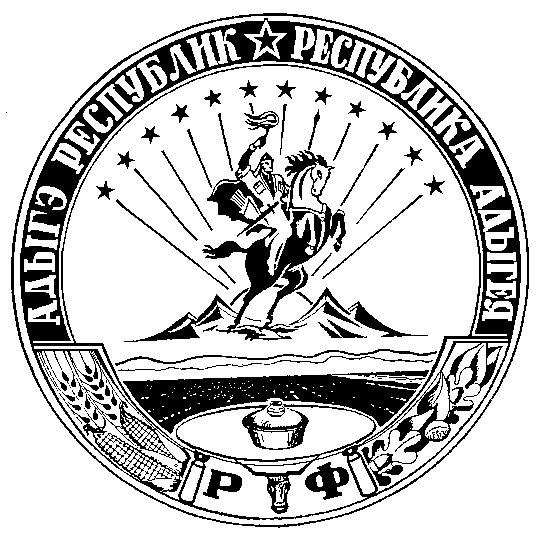 АДЫГЭ РЕСПУБЛИК ТЭХЪУТЭМЫКЪУОЕ   РАЙОНМУНИЦИПАЛЬНЭ ЗЭХЭТ«ИНЭМ  КЪЭЛЭ  ТIЫСЫПIЭ»ИАДМИНИСТРАЦИЙИндекс 385132,  п. Энемур. Чкаловэм ыцIэкIэ щытыр, 13                  (887771) 43-4-32; (87771) 44-2-71      e-mail: admin_MO_EGP@mail.ru№ п/пФ.И.О.Должность1.Хотко Х.Н.Глава администрации МО «Энемское городское поселение» - председатель организационного комитета,2. Цыганкова Е.А. заместитель главы администрации МО «Энемское городское поселение» - заместитель председателя организационного комитета,  3.Чилов Г.С.Директор КСДЦ- член организационного комитета,4.Доманина Е.А.Директор  ДК «Радуга» - член  организационного комитета,5.Татузова А.П.Художественный руководитель КСДЦ - член организационного комитета,6.Третьяк А.С.Художественный руководитель вокального ансамбля х. Суповский – член организационного комитета, 7.Кисарь  П.С.Директор СДК х. Новый Сад- член организационного комитета8.Чермит Н.А.Директор СДК а. Новобжегокай- член организационного комитета,9.Субботина В.Я.Председатель Совета ветеранов МО «ЭГП» - член организационного комитета, 10.Чич Т.А.Начальник Энемского ПОП – член организационного комитета,11.Председатели религиозных  конфессий (по согласованию)12.Администраторы населенных пунктов№п/пНаименование мероприятийВремя проведенияМесто  проведения Форма проведения«Жила была девочка» .27.01.2021г. 14:00СДК х.СуповскийПросмотр фильма о блокаде Ленинграда« Битва за Сталинград».03.02.2021г. 14:00СДК а.НовобжегокайПрезентация, видео час«По страницам Великой Отечественной Войны». 09.02.2021г. 14::00ДК «Радуга»Час истории«Дань памяти».12.02.2021г. 11:00Стела памяти а.НовобжегокайМитинг, к освобождению а. НовобжегокайМитинг, посвященный дню освобождения Тахтамукайского района. 12.02.2021г. 10:00Братская могила п.ЭнемМитинг«Нам эхо памяти дано». 12.02..2021г. 11:00Стела памяти х. Новый СадМитинг, посвященный дню освобождения Тахтамукайского района«Когда мы были на войне…».19.02.2021г. 18:00ДК «Радуга»Концертная программа вокальной студии «Хуторянка»«Солдатам Отечества».21.02.2021г. 17:00СДК х. Новый СадПраздничный концерт, посвященный Дню Защитника Отечества«Во славу Отечества». 22.02.2021г. 18:00КСДЦ п. ЭнемПраздничный концерт«Доблесть солдатская, сила богатырская». 22.02.2021г. 15:00СДК а. НовобжегокайПознавательная викторина«Наши мальчики самые сильные».22.02.2021г. 16:30СДК х.СуповскийИгровая программа.Танцевальный вечер. 22.02.2021г.18:00СДК х.Суповский«Вечеринка цвета хаки»